В период с 31.01.2018 г. по 12.02.2018 г.  МБДОУ детский сад № 162 принял участие в муниципальном конкурсе «Дидактическая шкатулка молодого педагога». Педагоги представили на конкурс авторские варианты дидактических игр, разработанных отечественными педагогами, психологами для работы с детьми дошкольного возраста.Члены жюри присудили:II место Большаковой Анне Александровне, воспитателю МБДОУ детский сад № 162;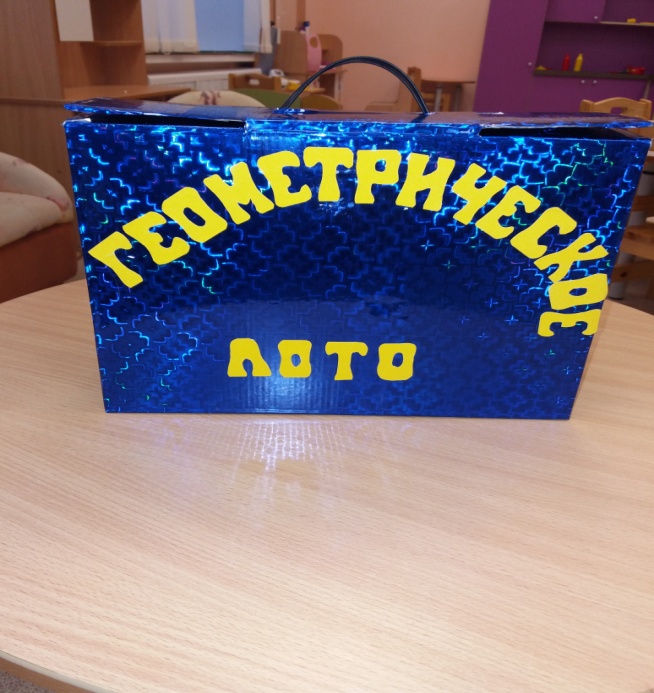 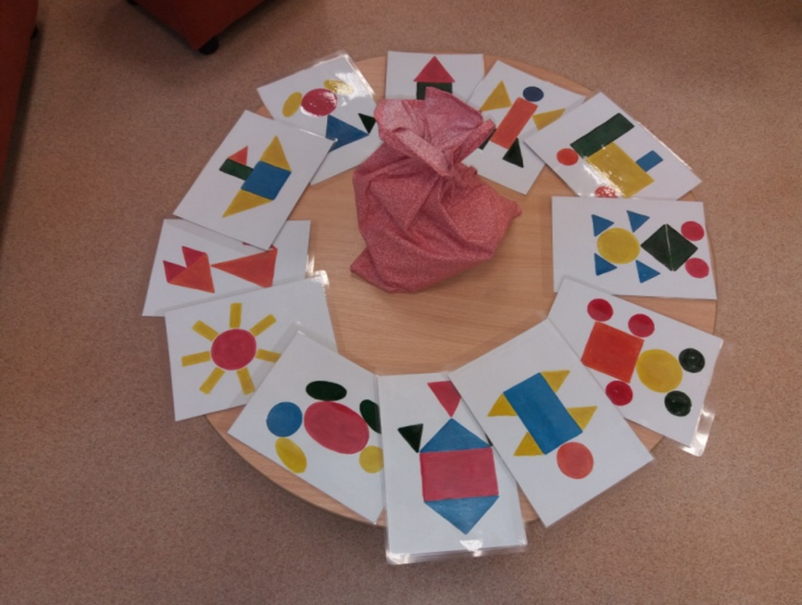 III местоЗуйковой Марии Сергеевне, воспитателю МБДОУ детский сад № 162;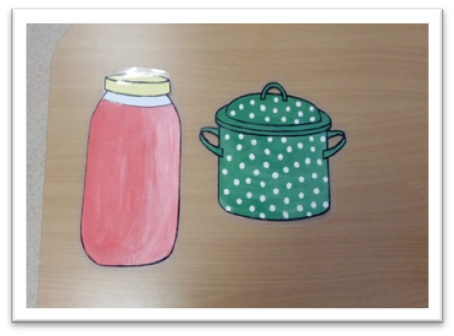 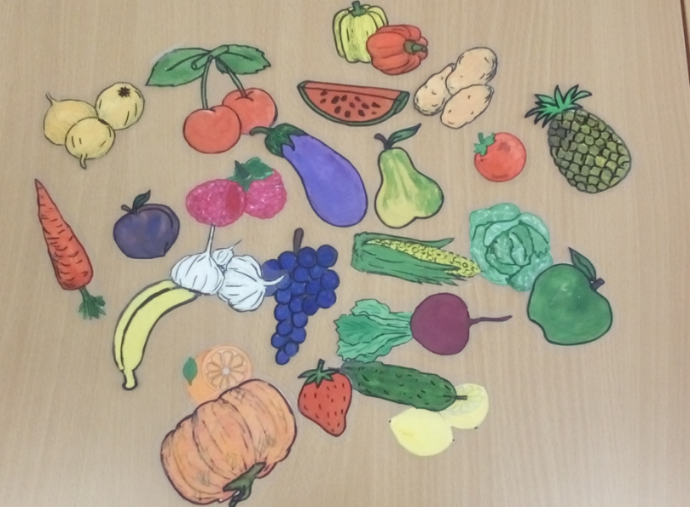 Поздравляем победителей!